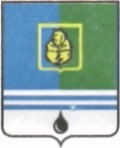 					РЕШЕНИЕДУМЫ ГОРОДА КОГАЛЫМАХанты-Мансийского автономного округа - ЮгрыОт «___»_______________20___г.                                                   №_______ Об утверждении Положения о муниципальном жилищном контроле в городе КогалымеВ соответствии с частью 5 статьи 20 Жилищного кодекса Российской Федерации, пунктом 6 части 1 статьи 16 Федерального закона от 06.10.2003 №131-ФЗ «Об общих принципах организации местного самоуправления в Российской Федерации», Федеральным законом от 31.07.2020 №248-ФЗ «О государственном контроле (надзоре) и муниципальном контроле в Российской Федерации», руководствуясь Уставом города Когалыма, Дума города Когалыма РЕШИЛА:1. Утвердить Положение о муниципальном жилищном контроле в городе Когалыме согласно приложению к настоящему решению. 2. Настоящее решение вступает в силу после его официального опубликования и распространяется на правоотношения, возникшие с 01.09.2021.3. Опубликовать настоящее решение и приложение к нему в газете «Когалымский вестник».Приложениек решению Думы города Когалыма от           №ПОЛОЖЕНИЕО МУНИЦИПАЛЬНОМ ЖИЛИЩНОМ КОНТРОЛЕ В ГОРОДЕ КОГАЛЫМЕ1. Общие положения 1.  Положение о муниципальном жилищном контроле в городе Когалыме (далее - Положение) устанавливает порядок организации и осуществления муниципального жилищного контроля в городе Когалыме (далее – муниципальный контроль) на территории города Когалыма.2. К отношениям, связанным с осуществлением муниципального контроля, применяются положения Федерального закона от 31.07.2020 №248-ФЗ «О государственном контроле (надзоре) и муниципальном контроле в Российской Федерации» (далее - Федеральный закон №248-ФЗ).3. Структурным подразделением органа местного самоуправления города Когалыма, уполномоченным на осуществление муниципального контроля, является отдел муниципального контроля Администрации города Когалыма (далее – контрольный орган).3.1. От имени контрольного органа муниципальный контроль вправе осуществлять следующие должностные лица:1) руководитель контрольного органа;2) должностное лицо контрольного органа, в должностные обязанности которого в соответствии с настоящим Положением, должностной инструкцией входит осуществление полномочий по муниципальному контролю, в том числе проведение профилактических мероприятий и контрольных мероприятий (далее – инспектор).4. Под контролируемыми лицами при осуществлении муниципального контроля понимаются граждане и организации, указанные в статье 31 Федерального закона №248-ФЗ, деятельность, действия или результаты деятельности которых либо производственные объекты, находящиеся во владении и (или) в пользовании которых, подлежат муниципальному контролю.5. Муниципальный контроль осуществляется посредством проведения:1) профилактических мероприятий;2) мероприятий по контролю без взаимодействия с контролируемыми лицами;3) контрольных мероприятий.6. Предметом муниципального жилищного контроля в городе Когалыме является соблюдение контролируемыми лицами обязательных требований, указанных в пунктах 1 - 11 части 1 статьи 20 Жилищного кодекса Российской Федерации, в отношении муниципального жилищного фонда.7. Объектом муниципального контроля являются 1) деятельность, действия (бездействие) контролируемых лиц, к которым предъявляются обязательные требования в сфере жилищного законодательства, законодательства об энергосбережении и о повышении энергетической эффективности в отношении муниципального жилищного фонда;2) результаты деятельности контролируемых лиц, в том числе работы и услуги, к которым предъявляются обязательные требования в сфере жилищного законодательства, законодательства об энергосбережении и о повышении энергетической эффективности в отношении муниципального жилищного фонда;3) здания, помещения, сооружения, оборудование, устройства, предметы, материалы и другие объекты, которыми контролируемые лица владеют и (или) пользуются и к которым предъявляются обязательные требования в сфере жилищного законодательства, законодательства об энергосбережении и о повышении энергетической эффективности в отношении муниципального жилищного фонда (далее - производственные объекты).8. Контрольный орган осуществляет учет объектов контроля в соответствии с настоящим Положением, посредством:- формирования перечня объектов контроля в электронной форме и размещения его на официальном сайте Администрации города Когалыма «admkogalym.ru» в информационно-телекоммуникационной сети «Интернет» (далее - официальный сайт Администрации города Когалыма).8.1. При сборе, обработке, анализе и учете сведений об объектах контроля для целей их учета контрольный орган использует информацию, представляемую ему в соответствии с нормативными правовыми актами, информацию, получаемую в рамках межведомственного взаимодействия, а также общедоступную информацию.8.2. При осуществлении учета объектов контроля на контролируемых лиц не может возлагаться обязанность по представлению сведений, документов, если иное не предусмотрено федеральными законами, а также если соответствующие сведения, документы содержатся в государственных или муниципальных информационных ресурсах.8.3. Перечень объектов контроля содержит следующую информацию: 	1) полное наименование юридического лица или фамилия, имя и отчество (при наличии) гражданина, в том числе индивидуального предпринимателя, деятельности и (или) производственным объектам которых присвоена категория риска (при наличии); 	2) основной государственный регистрационный номер (при наличии); 	3) идентификационный номер налогоплательщика; 	4) наименование объекта контроля (при наличии); 	5) место нахождения объекта контроля; 	6) дата и номер решения о присвоении объекту контроля категории риска, указание на категорию риска, а также сведения, на основании которых было принято решение об отнесении объекта контроля к категории риска (при наличии). 	Размещение информации в перечне объектов контроля осуществляется с учетом требований законодательства Российской Федерации о государственной и иной охраняемой законом тайне.  	9. Принятие решений о проведении контрольных мероприятий осуществляет руководитель контрольного органа.10. До 31.12.2023 подготовка контрольным органом в ходе осуществления муниципального контроля документов, информирование контролируемых лиц о совершаемых должностными лицами контрольного органа действиях и принимаемых решениях, обмен документами и сведениями с контролируемыми лицами осуществляется на бумажном носителе.2. Управление рисками причинения вреда (ущерба) охраняемым законом ценностям при осуществлении муниципального контроля11. Муниципальный контроль осуществляется на основе управления рисками причинения вреда (ущерба), определяющего выбор профилактических или контрольных мероприятий, их содержание (в том числе объем проверяемых обязательных требований), интенсивность и результаты.12. С учетом тяжести причинения вреда (ущерба) охраняемым законом ценностям и вероятности наступления негативных событий, которые могут повлечь причинение вреда (ущерба) охраняемым законом ценностям, а также с учетом добросовестности контролируемых лиц, объекты контроля подлежат отнесению к следующим категориям риска (далее – категории риска):1) высокий риск;2) средний риск;3) низкий риск.13. Критерии отнесения объектов контроля к категориям риска в рамках осуществления муниципального контроля указаны в приложении 1 к настоящему Положению.14. Допустимый уровень риска причинения вреда (ущерба) в рамках муниципального контроля закреплен в ключевых показателях контроля, в соответствии с приложением 3 к настоящему Положению.15. При отнесении объектов контроля к категориям риска, применении критериев риска и выявлении индикаторов риска нарушения обязательных требований контрольным органом используются сведения, характеризующие уровень рисков причинения вреда (ущерба), полученные с соблюдением требований законодательства Российской Федерации из любых источников, обеспечивающих их достоверность, об объектах контроля.16. Отнесение объекта контроля к одной из категорий риска осуществляется контрольным органом на основе сопоставления его характеристик в соответствии с приложением 1 к настоящему Положению.17. Контрольным органом обеспечивается организация постоянного мониторинга (сбора, обработки, анализа и учета) сведений, используемых для оценки и управления рисками причинения вреда (ущерба).18. В случае поступления в контрольный орган сведений о соответствии объекта контроля критериям риска иной категории риска либо об изменении критериев риска контрольный орган в течение пяти рабочих дней со дня поступления указанных сведений принимает решение об изменении категории риска указанного объекта контроля.19. В случае, если объект контроля не отнесен контрольным органом к определенной категории риска, он считается отнесенным к категории низкого риска.20. Виды, периодичность проведения плановых контрольных мероприятий в отношении объектов контроля, отнесенных к определенным категориям риска, определяются настоящим Положением соразмерно рискам причинения вреда (ущерба).21. Контролируемые лица вправе подать в контрольный орган заявление об изменении присвоенной ранее категории риска.22. По запросу контролируемого лица контрольный орган, в установленном порядке, предоставляет информацию о присвоенной категории риска, а также сведения, на основании которых принято решение об отнесении к категории риска.23. Отнесение объектов контроля к определенной категории риска, в том числе изменение ранее присвоенной объекту контроля категории риска, осуществляется решением руководителя контрольного органа, в соответствии с критериями отнесения объектов контроля к категориям риска согласно приложению 1 к настоящему Положению.3. Профилактика рисков причинения вреда (ущерба) охраняемым законом ценностям24. Профилактика рисков причинения вреда (ущерба) охраняемым законом ценностям направлена на достижение следующих основных целей:1) стимулирование добросовестного соблюдения обязательных требований всеми контролируемыми лицами;2) устранение условий, причин и факторов, способных привести к нарушениям обязательных требований и (или) причинению вреда (ущерба) охраняемым законом ценностям;3) создание условий для доведения обязательных требований до контролируемых лиц, повышение информированности о способах их соблюдения.25. Профилактические мероприятия осуществляются на основании программы профилактики рисков причинения вреда (ущерба) охраняемым законом ценностям (далее – программа профилактики рисков причинения вреда).25.1. Программа профилактики рисков причинения вреда ежегодно утверждается постановлением Администрации города Когалыма и размещается на официальном сайте Администрации города Когалыма.25.2. Профилактические мероприятия, предусмотренные программой профилактики рисков причинения вреда, обязательны для проведения контрольным органом.26. Контрольный орган при проведении профилактических мероприятий осуществляет взаимодействие с гражданами, организациями только в случаях, установленных Федеральным законом № 248-ФЗ.Профилактические мероприятия, в ходе которых осуществляется взаимодействие с контролируемыми лицами, проводятся только с согласия данных контролируемых лиц либо по их инициативе.27. В случае, если при проведении профилактических мероприятий установлено, что объекты контроля представляют явную непосредственную угрозу причинения вреда (ущерба) охраняемым законом ценностям или такой вред (ущерб) причинен, инспектор незамедлительно направляет информацию об этом руководителю контрольного (надзорного) органа или иному должностному лицу контрольного органа, уполномоченному в соответствии с положением о виде контроля на принятие решений о проведении контрольных мероприятий, для принятия решения о проведении контрольных (надзорных) мероприятий.28. Контрольный орган может проводить профилактические мероприятия, не предусмотренные программой профилактики рисков причинения вреда.29. Контрольный орган в рамках осуществления муниципального контроля проводит следующие профилактические мероприятия:1) информирование;2) объявление предостережения;3) консультирование.29.1. Информирование осуществляется должностными лицами контрольного органа посредством размещения сведений, предусмотренных частью 3 статьи 46 Федерального закона №248-ФЗ на официальном сайте Администрации города Когалыма, в средствах массовой информации и в иных формах.Размещенные сведения поддерживаются в актуальном состоянии и обновляются в срок не позднее пяти рабочих дней с момента их изменения. 29.2. Предостережение о недопустимости нарушения обязательных требований объявляется контролируемому лицу инспектором в случае наличия у контрольного органа сведений о готовящихся нарушениях обязательных требований или признаках нарушений обязательных требований и (или) в случае отсутствия подтвержденных данных о том, что нарушение обязательных требований причинило вред (ущерб) охраняемым законом ценностям либо создало угрозу причинения вреда (ущерба) охраняемым законом ценностям.Предостережение оформляется в письменной форме или в форме электронного документа.Объявленное предостережение направляется в течение трех рабочих дней с момента его объявления, посредством почтового отправления (в случае направления на бумажном носителе), по электронной почте, или любым иным способом, позволяющим подтвердить факт получения предостережения.Инспектор регистрирует предостережение в журнале учета объявленных им предостережений с присвоением регистрационного номера.Журнал учета объявленных предостережений ведется контрольным органом в электронной форме.В случае объявления контрольным органом предостережения о недопустимости нарушения обязательных требований контролируемое лицо вправе подать возражение в отношении указанного предостережения.Возражение направляется инспектору, объявившему предостережение, не позднее десяти календарных дней с момента получения предостережения.Возражения составляются инспектором в произвольной форме, при этом должно содержать следующую информацию:- наименование контролируемого лица;- сведения об объекте контроля;- дату и номер предостережения, направленного в адрес контролируемого лица;- обоснование позиции, доводы в отношении указанных в предостережении действий (бездействий) контролируемого лица, которые приводят или могут привести к нарушению обязательных требований;- желаемый способ получения ответа по итогам рассмотрения возражения;- фамилию, имя, отчество направившего возражение;- дату направления возражения.Возражение рассматривается инспектором, объявившим предостережение, не позднее тридцати дней с момента получения такого возражения.В случае принятия представленных контролируемым лицом в возражениях доводов инспектор аннулирует направленное предостережение с соответствующей отметкой в журнале учета объявленных предостережений.29.3. Консультирование контролируемых лиц и их представителей осуществляется инспектором, по обращениям контролируемых лиц и их представителей по вопросам, связанным с организацией и осуществлением муниципального контроля.Консультирование осуществляется без взимания платы.Консультирование может осуществляться инспектором по телефону, посредством видео-конференц-связи, на личном приеме, либо в ходе проведения профилактических и (или) контрольных мероприятий.Информация о месте приема, а также об установленных для приема днях и часах размещается на официальном сайте Администрации города Когалыма.Консультирование осуществляется по вопросам:- организации и осуществления муниципального контроля;- разъяснения обязательных требований.Консультирование в письменной форме осуществляется инспектором в сроки, установленные Федеральным законом от 02.05.2006 №59-ФЗ «О порядке рассмотрения обращений граждан Российской Федерации», в следующих случаях:1) контролируемым лицом представлен письменный запрос о предоставлении письменного ответа по вопросам консультирования;2) за время консультирования предоставить ответ на поставленные вопросы невозможно;3) ответ на поставленные вопросы требует дополнительного запроса сведений.Если поставленные во время консультирования вопросы не относятся к осуществляемому виду муниципального контроля даются необходимые разъяснения по обращению в соответствующие органы государственной власти, органы местного самоуправления или к соответствующим должностным лицам.При осуществлении консультирования соблюдается конфиденциальность информации, доступ к которой ограничен в соответствии с законодательством Российской Федерации.В ходе консультирования не может предоставляться информация, содержащая оценку конкретного контрольного мероприятия, решений и (или) действий должностных лиц контрольного органа, иных участников контрольного мероприятия, а также результаты проведенных в рамках контрольного мероприятия экспертизы, испытаний.Информация, ставшая известной инспектору в ходе консультирования, не может использоваться контрольным органом в целях оценки контролируемого лица по вопросам соблюдения обязательных требований.Контрольный орган осуществляет учет консультирований, который проводится посредством внесения соответствующей записи в журнал консультирования. Журнал консультирования ведется контрольным органом в электронной форме.В случае, если в течение календарного года поступило пять и более однотипных (по одним и тем же вопросам) обращений контролируемых лиц и их представителей, консультирование по таким обращениям осуществляется посредством размещения на официальном сайте Администрации города Когалыма письменного разъяснения, подписанного уполномоченным должностным лицом контрольного органа, без указания в таком разъяснении сведений, отнесенных к категории ограниченного доступа.4. Осуществление муниципального контроля30. При осуществлении муниципального контроля взаимодействие контрольного органа и его должностных лиц с контролируемым лицом осуществляется при проведении следующих контрольных мероприятий:1) инспекционный визит;2) документарная проверка;3) выездная проверка.31. Для проведения контрольного мероприятия принимается решение контрольного органа, подписанное руководителем контрольного органа, в котором указываются сведения, предусмотренные частью 1 статьи 64 Федерального закона №248-ФЗ.32. Без взаимодействия с контролируемым лицом проводятся следующие контрольные мероприятия:1) наблюдение за соблюдением обязательных требований;2) выездное обследование.Контрольные мероприятия без взаимодействия проводятся инспектором на основании заданий, включая задания, содержащиеся в планах работы контрольного органа.33. Оценка соблюдения контролируемыми лицами обязательных требований не может проводиться иными способами, кроме как посредством контрольных мероприятий, указанных в настоящем Положении.34. При проведении контрольных мероприятий в рамках осуществления муниципального контроля инспектор имеет право совершать действия, предусмотренные частью 2 статьи 29 Федерального закона №248-ФЗ.35. При организации и проведении контрольных мероприятий в рамках осуществления муниципального контроля контрольный орган получает на безвозмездной основе документы и (или) сведения от иных органов либо подведомственных указанным органам организаций, в распоряжении которых находятся эти документы и (или) сведения, в рамках межведомственного информационного взаимодействия, в том числе в электронной форме. Перечень указанных документов и (или) сведений, порядок и сроки их представления устанавливаются Правительством Российской Федерации Постановление Правительства РФ.36. На контролируемых лиц не может возлагаться обязанность по представлению сведений, документов, если иное не предусмотрено федеральными законами, а также если соответствующие сведения, документы содержатся в государственных или муниципальных информационных ресурсах.37. Контрольный орган в соответствии со статьей 32 Федерального закона №248-ФЗ может привлекать на добровольной основе свидетеля, которому могут быть известны какие-либо сведения о фактических обстоятельствах, имеющих значение для принятия решения при проведении контрольного мероприятия.38. Контрольный орган в соответствии со статьей 33 Федерального закона №248-ФЗ привлекает к проведению контрольного мероприятия экспертов, экспертные организации, аккредитованных в установленном порядке, и включенных в реестр экспертов, экспертных организаций, привлекаемых к проведению контрольных мероприятий.По требованию контролируемого лица должностное лицо инспектор обязан предоставить информацию об экспертах, экспертных организациях и иных лицах, привлекаемых для проведения контрольного мероприятия, в целях подтверждения полномочий.39. Должностное лицо контрольного органа в соответствии со статьей 34 Федерального закона №248-ФЗ может привлекать для совершения отдельных контрольных действий специалистов, обладающих специальными знаниями и навыками, необходимыми для оказания содействия контрольным органам, в том числе при применении технических средств.40. Свидетелям, специалистам, экспертам, экспертным организациям возмещаются расходы, понесенные ими в связи с участием в контрольных мероприятиях, в случае, если порядок возмещения расходов установлен федеральным законом о виде муниципального контроля.41. В случае, если проведение контрольного мероприятия оказалось невозможным в связи с отсутствием контролируемого лица по месту нахождения (осуществления деятельности), либо в связи с фактическим неосуществлением деятельности контролируемым лицом, либо в связи с иными действиями (бездействием) контролируемого лица, повлекшими невозможность проведения или завершения контрольного мероприятия, инспектор составляет акт о невозможности проведения контрольного мероприятия, предусматривающего взаимодействие с контролируемым лицом, с указанием причин и информирует контролируемое лицо о невозможности проведения контрольного мероприятия, предусматривающего взаимодействие с контролируемым лицом, в порядке, предусмотренном частями 4 и 5 статьи 21 настоящего Федерального закона. В этом случае инспектор вправе совершить контрольные действия в рамках указанного контрольного мероприятия в любое время до завершения проведения контрольного мероприятия, предусматривающего взаимодействие с контролируемым лицом.42. При проведении контрольных мероприятий и совершении контрольных действий, которые должны проводиться в присутствии контролируемого лица либо его представителя, присутствие контролируемого лица либо его представителя обязательно, за исключением проведения контрольных мероприятий, совершения контрольных действий, не требующих взаимодействия с контролируемым лицом. В случаях отсутствия контролируемого лица либо его представителя, предоставления контролируемым лицом информации контрольному органу о невозможности присутствия при проведении контрольного мероприятия, контрольные действия совершаются, если оценка соблюдения обязательных требований при проведении контрольного мероприятия может быть проведена без присутствия контролируемого лица, а контролируемое лицо было надлежащим образом уведомлено о проведении контрольного мероприятия.43. В случае невозможности присутствия при проведении контрольного мероприятия индивидуальных предпринимателей или граждан, являющихся контролируемыми лицами, по причине нахождения на амбулаторном лечении, в отпуске или командировке, указанные контролируемые лица вправе представить в контрольный орган информацию о невозможности присутствия при проведении контрольного мероприятия, в связи с чем проведение контрольного мероприятия переносится контрольным органом на срок, необходимый для устранения обстоятельств, послуживших поводом для данного обращения индивидуального предпринимателя, гражданина в контрольный орган.44. Контрольное мероприятие может быть начато после внесения в единый реестр контрольных (надзорных) мероприятий сведений (далее – ЕРКНМ), в соответствии с Правилами формирования и ведения ЕРКНМ, утвержденными постановлением Правительства Российской Федерации от 16.04.2021 №604.Проведение контрольного мероприятия, не включенного в ЕРКНМ является грубым нарушением требований к организации и осуществлению муниципального контроля, и подлежит отмене, результаты такого контрольного мероприятия признаются недействительными.45. Контрольные мероприятия, за исключением контрольных мероприятий без взаимодействия, могут проводиться на плановой и внеплановой основе.46. Плановые контрольные мероприятия осуществляются инспекторами на основании ежегодного плана проведения плановых контрольных мероприятий, формируемого контрольным органом и подлежащего согласованию с прокуратурой города Когалыма.План проведения плановых контрольных мероприятий разрабатывается в соответствии с постановлением Правительства Российской Федерации от 31.12.2020 №2428 «О порядке формирования плана проведения плановых контрольных (надзорных) мероприятий на очередной календарный год, его согласования с органами прокуратуры, включения в него и исключения из него контрольных (надзорных) мероприятий в течение года», с учетом особенностей, установленных настоящим Положением.47. Плановыми контрольными мероприятиями при осуществлении муниципального контроля являются:1) инспекционный визит; 2) документарная проверка;3) выездная проверка.48. Частота проведения плановых контрольных мероприятий устанавливается для объектов контроля, отнесенных к категории:- высокого риска – не менее одного контрольного мероприятия в четыре года и не более одного контрольного мероприятия в два года;- среднего риска – не менее одного контрольного мероприятия в шесть лет и не более одного контрольного мероприятия в три года.В отношении объектов контроля, отнесенных к категории низкого риска, плановые контрольные мероприятия не проводятся.49. При наличии оснований, установленных пунктами 1, 3-5 части 1 статьи 57 Федерального закона №248-ФЗ, контрольным органом проводятся следующие внеплановые контрольные мероприятия:1) инспекционный визит; 2) документарная проверка;3) выездная проверка.50. В случае, если внеплановое контрольное мероприятие может быть проведено только после согласования с прокуратурой города Когалыма, указанное мероприятие проводится после такого согласования.51. В день подписания решения о проведении внепланового контрольного мероприятия в целях согласования его проведения контрольный орган направляет в прокуратуру города Когалыма сведения о внеплановом контрольном мероприятии с приложением копии решения о проведении внепланового контрольного мероприятия и документов, которые содержат сведения, послужившие основанием для его проведения.52. Если основанием для проведения внепланового контрольного мероприятия являются сведения о непосредственной угрозе причинения вреда (ущерба) охраняемым законом ценностям, контрольный орган для принятия неотложных мер по ее предотвращению и устранению приступает к проведению внепланового контрольного мероприятия незамедлительно (в течение двадцати четырех часов после получения соответствующих сведений) с извещением об этом прокуратуры города Когалыма по месту нахождения объекта контроля посредством направления в тот же срок документов, предусмотренных пунктом 51 настоящего Положения.53. При проведении контрольного мероприятия, предусматривающего взаимодействие с контролируемым лицом (его представителем) в месте осуществления деятельности контролируемого лица, контролируемому лицу (его представителю) инспектором предъявляется служебное удостоверение, заверенная печатью бумажная копия либо решение о проведении контрольного мероприятия в форме электронного документа, подписанного квалифицированной электронной подписью, а также сообщается учетный номер контрольного мероприятия в ЕРКНМ.54. Контрольные мероприятия, за исключением контрольных мероприятий без взаимодействия, могут проводиться только путем совершения инспектором и лицами, привлекаемыми к проведению контрольного мероприятия, следующих контрольных действий:1) осмотр;2) досмотр;3) опрос;4) получение письменных объяснений;5) истребование документов;6) инструментальное обследование;7) экспертиза.55. При проведении выездного обследования, рейдового осмотра, выездной проверки должны быть заполнены и заверены усиленной квалифицированной электронной подписью инспектора проверочные листы, указанные в решении о проведении контрольного мероприятия.56. Срок проведения контрольного мероприятия, может быть приостановлен уполномоченным должностным лицом контрольного органа на основании мотивированного представления инспектора в случае, если срок осуществления экспертизы превышает срок проведения контрольного мероприятия, на срок осуществления экспертизы. Срок осуществления экспертизы определяется соответствующими правовыми актами, принятыми в отношении проводимой экспертизы.57. Контрольный орган привлекает к участию в контрольном мероприятии:1) независимый орган инспекции – в отношении контролируемого лица, независимая оценка соблюдения обязательных требований которого была проведена независимым органом инспекции;2) саморегулируемую организацию – в отношении контролируемого лица, являющегося членом саморегулируемой организации с обязательным членством (в случае оценки в рамках контрольного мероприятия обязательных требований, контроль за которыми относится к предмету деятельности саморегулируемой организации).58. Инспекционный визит проводится в порядке, установленном статьей 70 Федерального закона №248-ФЗ.В ходе инспекционного визита могут совершаться следующие контрольные действия:1) осмотр;2) опрос;3) получение письменных объяснений;4) инструментальное обследование;5) истребование документов, которые в соответствии с обязательными требованиями должны находиться в месте нахождения (осуществления деятельности) контролируемого лица (его филиалов, представительств, обособленных структурных подразделений) либо объекта контроля.Внеплановый инспекционный визит может проводиться только по согласованию с прокуратурой города Когалыма, за исключением случаев его проведения в соответствии с пунктами 3-6 части 1 статьи 57 и частью 12 статьи 66 Федерального закона №248-ФЗ.59. Документарная проверка проводится в порядке, установленном статьей 72 Федерального закона №248-ФЗ.В ходе документарной проверки могут совершаться следующие контрольные действия:1) получение письменных объяснений;2) истребование документов;3) экспертиза.Внеплановая документарная проверка проводится без согласования с прокуратурой города Когалыма.60. Выездная проверка проводится в порядке, установленном статьей 73 Федерального закона №248-ФЗ.В ходе выездной проверки могут совершаться следующие контрольные действия:1) осмотр;2) досмотр;3) опрос;4) получение письменных объяснений;5) истребование документов;6) инструментальное обследование;7) экспертиза.Внеплановая выездная проверка может проводиться только по согласованию с прокуратурой города Когалыма, за исключением случаев ее проведения в соответствии с пунктами 3-6 части 1 статьи 57 и частью 12 статьи 66 Федерального закона №248-ФЗ.Срок проведения выездной проверки не может превышать десять рабочих дней. В отношении одного субъекта малого предпринимательства общий срок взаимодействия в ходе проведения выездной проверки не может превышать пятьдесят часов для малого предприятия и пятнадцать часов для микропредприятия.61. Наблюдение за соблюдением обязательных требований (мониторингом безопасности) проводится без взаимодействия с контролируемым лицом в порядке, установленном статьей 74 Федерального закона №248-ФЗ.Выявленные в ходе наблюдения за соблюдением обязательных требований (мониторинга безопасности) сведения о причинении вреда (ущерба) или об угрозе причинения вреда (ущерба) охраняемым законом ценностям направляются инспектору для принятия решений в соответствии со статьей 60 Федерального закона №248-ФЗ.62. Выездное обследование проводится без взаимодействия с контролируемым лицом и без его информирования в порядке, установленном статьей 75 Федерального закона №248-ФЗ.В ходе выездного обследования инспектор может осуществлять осмотр общедоступных (открытых для посещения неограниченным кругом лиц) производственных объектов.Срок проведения выездного обследования одного объекта (нескольких объектов, расположенных в непосредственной близости друг от друга) не может превышать один рабочий день.5. Результаты контрольного мероприятия63. Результатами контрольного мероприятия являются оценка соблюдения контролируемым лицом обязательных требований, создание условий для предупреждения нарушений обязательных требований и (или) прекращения их нарушений, восстановление нарушенного положения, направление уполномоченным органам или должностным лицам информации для рассмотрения вопроса о привлечении к ответственности и (или) применение контрольным органом мер, предусмотренных пунктом 2 части 2 статьи 90 Федерального закона №248-ФЗ.64. По окончании проведения контрольного мероприятия составляется акт контрольного мероприятия (далее – акт). В случае, если по результатам проведения такого мероприятия выявлено нарушение обязательных требований, в акте указывается, какое именно обязательное требование нарушено, каким нормативным правовым актом и его структурной единицей оно установлено. В случае устранения выявленного нарушения до окончания проведения контрольного мероприятия в акте указывается факт его устранения. Документы, иные материалы, являющиеся доказательствами нарушения обязательных требований, в том числе заполненные при проведении контрольного мероприятия проверочные листы, приобщаются к акту. 65. Оформление акта производится на месте проведения контрольного мероприятия в день окончания проведения такого мероприятия, за исключением, если составление акта по результатам контрольного мероприятия на месте его проведения невозможно по причине совершения экспертизы. 66. Акт контрольного мероприятия, проведение которого было согласовано с прокуратурой города Когалыма, направляется в прокуратуру города Когалыма посредством ЕРКНМ непосредственно после его оформления.67. Документы, оформляемые контрольным органом при осуществлении муниципального контроля, а также специалистами, экспертами, привлекаемыми к проведению контрольных мероприятий, составляются в форме электронного документа и подписываются усиленной квалифицированной электронной подписью.Формы документов, используемых контрольным органом при осуществлении муниципального контроля утверждены приказом Министерства экономического развития России от 31.03.2021 №151 «О типовых формах документов, используемых контрольным (надзорным) органом» 68. В случае выявления при проведении контрольного мероприятия нарушений обязательных требований контролируемым лицом контрольный орган в пределах полномочий, предусмотренных законодательством Российской Федерации, обязан:1) выдать после оформления акта контролируемому лицу предписание об устранении выявленных нарушений с указанием разумных сроков их устранения и (или) о проведении мероприятий по предотвращению причинения вреда (ущерба) охраняемым законом ценностям, а также других мероприятий, предусмотренных федеральным законом о виде контроля;2) незамедлительно принять предусмотренные законодательством Российской Федерации меры по недопущению причинения вреда (ущерба) охраняемым законом ценностям или прекращению его причинения вплоть до обращения в суд с требованием о принудительном отзыве продукции (товаров), представляющей опасность для жизни, здоровья людей и для окружающей среды, о запрете эксплуатации (использования) зданий, строений, сооружений, помещений, оборудования, транспортных средств и иных подобных объектов и о доведении до сведения граждан, организаций любым доступным способом информации о наличии угрозы причинения вреда (ущерба) охраняемым законом ценностям и способах ее предотвращения в случае, если при проведении контрольного (надзорного) мероприятия установлено, что деятельность гражданина, организации, владеющих и (или) пользующихся объектом контроля, эксплуатация (использование) ими зданий, строений, сооружений, помещений, оборудования, транспортных средств и иных подобных объектов, производимые и реализуемые ими товары, выполняемые работы, оказываемые услуги представляют непосредственную угрозу причинения вреда (ущерба) охраняемым законом ценностям или что такой вред (ущерб) причинен;3) при выявлении в ходе контрольного мероприятия признаков преступления или административного правонарушения направить соответствующую информацию в государственный орган в соответствии со своей компетенцией или при наличии соответствующих полномочий принять меры по привлечению виновных лиц к установленной законом ответственности;4) принять меры по осуществлению контроля за устранением выявленных нарушений обязательных требований, предупреждению нарушений обязательных требований, предотвращению возможного причинения вреда (ущерба) охраняемым законом ценностям, при неисполнении предписания в установленные сроки принять меры по обеспечению его исполнения вплоть до обращения в суд с требованием о принудительном исполнении предписания, если такая мера предусмотрена законодательством;5) рассмотреть вопрос о выдаче рекомендаций по соблюдению обязательных требований, проведении иных мероприятий, направленных на профилактику рисков причинения вреда (ущерба) охраняемым законом ценностям.6. Обжалование решений контрольных органов, действий (бездействия) их должностных лиц69. Контролируемые лица, права и законные интересы которых, по их мнению, были непосредственно нарушены в рамках осуществления муниципального контроля имеют право на досудебное обжалование:1) решений о проведении контрольных (надзорных) мероприятий;2) актов контрольных мероприятий, предписаний об устранении выявленных нарушений;3) действий (бездействия) должностных лиц контрольного органа в рамках контрольных мероприятий.70. Судебное обжалование решений контрольного органа, действий (бездействия) его должностных лиц возможно только после их досудебного обжалования, за исключением случаев обжалования в суд решений, действий (бездействия) гражданами, не осуществляющими предпринимательской деятельности.71. Жалоба направляется контролируемым лицом через личные кабинеты контролируемых лиц в государственных информационных системах (при их наличии) или почтовым отправлением (в случае направления на бумажном носителе). При подаче жалобы гражданином в форме электронного документа она должна быть подписана простой электронной подписью либо усиленной квалифицированной электронной подписью. При подаче жалобы организацией в форме электронного документа она должна быть подписана усиленной квалифицированной электронной подписью.72. Жалоба на решение контрольного органа, действия (бездействие) его должностных лиц рассматривается руководителем контрольного органа;Жалоба на действия (бездействие) руководителя контрольного органа рассматривается вышестоящим органом контрольного органа.73. Жалоба на решение контрольного органа, действия (бездействие) его должностных лиц может быть подана в течение тридцати календарных дней со дня, когда контролируемое лицо узнало или должно было узнать о нарушении своих прав.73.1. Жалоба на предписание контрольного органа может быть подана в течение десяти рабочих дней с момента получения контролируемым лицом предписания.73.2. В случае пропуска по уважительной причине срока подачи жалобы этот срок по ходатайству лица, подающего жалобу, может быть восстановлен контрольным органом.74. Лицо, подавшее жалобу, до принятия решения по жалобе может отозвать ее полностью или частично. При этом повторное направление жалобы по тем же основаниям не допускается.75. Жалоба может содержать ходатайство о приостановлении исполнения обжалуемого решения контрольного органа.76. Контрольный орган в срок не позднее двух рабочих дней со дня регистрации жалобы принимает решение:1) о приостановлении исполнения обжалуемого решения контрольного органа;2) об отказе в приостановлении исполнения обжалуемого решения контрольного органа.Информация о принятом решении, направляется лицу, подавшему жалобу, в течение одного рабочего дня с момента принятия решения.77. Контрольный орган принимает решение об отказе в рассмотрении жалобы в течение пяти рабочих дней с момента получения жалобы, если:1) жалоба подана после истечения срока подачи жалобы и не содержит ходатайства о его восстановлении или в восстановлении пропущенного срока подачи жалобы отказано;2) до принятия решения по жалобе от контролируемого лица, ее подавшего, поступило заявление об отзыве жалобы;3) имеется решение суда по вопросам, поставленным в жалобе;4) ранее в контрольный орган на рассмотрение жалобы была подана другая жалоба от того же контролируемого лица по тем же основаниям;5) нарушены требования, установленные частями 1 и 2 статьи 40 Федерального закона №248-ФЗ.78. Жалоба подлежит рассмотрению контрольным органом в срок не более двадцати рабочих дней со дня ее регистрации. В исключительных случаях, указанный срок может быть продлен, но не более чем на двадцать рабочих дней.79. Контрольный орган при рассмотрении жалобы использует информационную систему досудебного обжалования контрольной (надзорной) деятельности.80. Контрольный орган вправе запросить у контролируемого лица, подавшего жалобу, дополнительную информацию и документы, относящиеся к предмету жалобы. Контролируемое лицо вправе представить указанные информацию и документы в течение пяти рабочих дней с момента направления запроса. Течение срока рассмотрения жалобы приостанавливается с момента направления запроса о представлении дополнительных информации и документов, относящихся к предмету жалобы, до момента получения их контрольным органом, но не более чем на пять рабочих дней с момента направления запроса. Неполучение от контролируемого лица дополнительных информации и документов, относящихся к предмету жалобы, не является основанием для отказа в рассмотрении жалобы.Не допускается запрашивать у контролируемого лица, подавшего жалобу, информацию и документы, которые находятся в распоряжении государственных органов, органов местного самоуправления либо подведомственных им организаций.81. По итогам рассмотрения жалобы контрольный орган принимает одно из следующих решений:1) оставляет жалобу без удовлетворения;2) отменяет решение контрольного органа полностью или частично;3) отменяет решение контрольного органа полностью и принимает новое решение;4) признает действия (бездействие) должностных лиц контрольных органов незаконными и выносит решение по существу, в том числе об осуществлении при необходимости определенных действий.82. Решение контрольного органа, содержащее обоснование принятого решения, срок и порядок его исполнения, размещается через личные кабинеты контролируемых лиц в государственных информационных системах (при их наличии) или направляется почтовым отправлением (в случае оформления на бумажном носителе) в срок не позднее одного рабочего дня со дня его принятия.Приложение 1 к Положению о муниципальном жилищном контроле в городе КогалымеКритерии отнесения объектов контроля к категории риска причинения вреда (ущерба) в рамках осуществления муниципального жилищного контроля в городе Когалыме1. Деятельность юридических лиц, индивидуальных предпринимателей в зависимости от значения показателя риска возможного несоблюдения обязательных требований в сфере осуществления деятельности по управлению многоквартирными домами, установленных федеральными законами и принимаемыми в соответствии с ними иными нормативными правовыми актами Российской Федерации, нормативными правовыми актами Ханты-Мансийского автономного округа – Югры, муниципальными правовыми актами города Когалыма (далее – обязательные требования), относится к следующим категориям риска: 2. Показатель риска возможного несоблюдения юридическими лицами, индивидуальными предпринимателями обязательных требований определяется по формуле: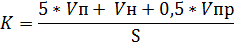 где: Vп – количество вступивших в законную силу в календарном году, предшествующем году, в котором принимается решение об отнесении деятельности юридического лица, индивидуального предпринимателя к категории риска (далее – год, в котором принимается решение), постановлений о назначении административного наказания юридическому лицу, индивидуальному предпринимателю (его должностным лицам) за совершение административного правонарушения, предусмотренного статьей 19.4.1 Кодекса Российской Федерации об административных правонарушениях, вынесенных по составленным контрольным органом протоколам об административных правонарушениях (ед.);Vн – количество вступивших в законную силу в календарном году, предшествующем году, в котором принимается решение, постановлений о назначении административного наказания юридическому лицу, индивидуальному предпринимателю (его должностным лицам) за совершение административных правонарушений, вынесенных по составленным контрольным органом протоколам об административных правонарушениях, за исключением постановлений о назначении административного наказания юридическому лицу, индивидуальному предпринимателю (его должностным лицам) за совершение административного правонарушения, предусмотренного статьей 19.4.1 Кодекса Российской Федерации об административных правонарушениях (ед.);Vпр – количество выданных в календарном году, предшествующем году, в котором принимается решение, предписаний об устранении выявленных нарушений обязательных требований (не подлежат учету предписания об устранении выявленных нарушений обязательных требований, по которым имеются вступившие на дату принятия решения об отнесении деятельности юридического лица, индивидуального предпринимателя к категории риска решения органа государственного жилищного надзора или суда об их отмене и (или) признании незаконными) (ед.);S – общая площадь многоквартирных домов, находящихся в управлении (обслуживании) юридического лица, индивидуального предпринимателя на дату принятия решения об отнесении осуществляемой им деятельности к категории риска (тыс. кв. м).Проведение плановых проверок в отношении юридических лиц, индивидуальных предпринимателей в зависимости от присвоенной категории риска их деятельности осуществляется со следующей периодичностью:для категории высокого риска – не менее одного контрольного мероприятия в четыре года и не более одного контрольного мероприятия в два года;для категории среднего риска – не менее одного контрольного мероприятия в шесть лет и не более одного контрольного мероприятия в три года;Для категории низкого риска плановые проверки не проводятсяПриложение 2 к Положению о муниципальном жилищном контроле в городе КогалымеПеречень индикаторов нарушения обязательных требований по осуществлению муниципального жилищного контроля в городе Когалыме1) Поступление в контрольный орган обращения гражданина или организации, являющихся собственниками помещений в многоквартирном доме, граждан, являющихся пользователями помещений в многоквартирном доме, информации от органов государственной власти, органов местного самоуправления, из средств массовой информации о наличии в деятельности контролируемого лица хотя бы одного отклонения от следующих обязательных требований к:а) порядку осуществления перевода жилого помещения в нежилое помещение и нежилого помещения в жилое в многоквартирном доме;б) порядку осуществления перепланировки и (или) переустройства помещений в многоквартирном доме;в) к предоставлению коммунальных услуг собственникам и пользователям помещений в многоквартирных домах и жилых домов;г) к обеспечению доступности для инвалидов помещений в многоквартирных домах;д) к деятельности юридических лиц, осуществляющих обслуживание многоквартирных домов, в части осуществления аварийно-диспетчерского обслуживания;е) к обеспечению безопасности при использовании и содержании внутридомового и внутриквартирного газового оборудования.2) Поступление в контрольный орган обращения гражданина или организации, в отношении жилого помещения в многоквартирном доме, находящегося в собственности города Когалыма, информации от органов государственной власти, органов местного самоуправления, из средств массовой информации о фактах нарушений обязательных требований, установленных частью 1 статьи 20 Жилищного кодекса Российской Федерации, за исключением обращений, указанных в подпункте 1 настоящего пункта, и обращений, послуживших основанием для проведения внепланового контрольного мероприятия в соответствии с частью 12 статьи 66 Федерального закона № 248-ФЗ, в случае если в течение года до поступления данного обращения, информации контролируемому лицу контрольным органом объявлялись предостережения о недопустимости нарушения аналогичных обязательных требований.3) Двукратный и более рост количества обращений за единицу времени (месяц, шесть месяцев, год) в сравнении с предшествующим аналогичным периодом и (или) с аналогичным периодом предшествующего календарного года, поступивших в адрес контрольного органа от граждан или организаций, в отношении жилого помещения в многоквартирном доме, находящегося в собственности города Когалыма, информации от органов государственной власти, органов местного самоуправления, из средств массовой информации о фактах нарушений обязательных требований, установленных частью 1 статьи 20 Жилищного кодекса Российской Федерации.4) Поступление в контрольный орган в течение трёх месяцев подряд двух и более протоколов общего собрания собственников помещений в многоквартирном доме, содержащих решения по аналогичным вопросам повестки дня.5) Выявление в течение трёх месяцев более пяти фактов несоответствия сведений (информации), полученных от гражданина или организации, в отношении жилого помещения в многоквартирном доме, находящегося в собственности города Когалыма, информации от органов государственной власти, органов местного самоуправления, из средств массовой информации и информации, размещённой контролируемым лицом в государственной информационной системе жилищно-коммунального хозяйства.6) Истечение срока исполнения предписания контрольного органа.Приложение 3 к Положению о муниципальном жилищном контроле в городе КогалымеКлючевой показатель по осуществлению муниципального жилищного контроля в городе Когалыме и его целевое значение, индикативные показателиОценка результативности и эффективности деятельности контрольного органа осуществляется на основе системы показателей результативности и эффективности.В систему показателей результативности и эффективности деятельности контрольных органов входят:1) ключевой показатель муниципального контроля, отражающий уровень минимизации вреда (ущерба) охраняемым законом ценностям, уровень устранения риска причинения вреда (ущерба) в сфере жилищно-коммунального хозяйства, по которому устанавливаются целевые (плановые) значения и достижение которых должен обеспечить контрольный орган;2) индикативные показатели муниципального контроля, применяемые для мониторинга контрольной деятельности, ее анализа, выявления проблем, возникающих при ее осуществлении, и определения причин их возникновения, характеризующих соотношение между степенью устранения риска причинения вреда (ущерба) и объемом трудовых, материальных и финансовых ресурсов, а также уровень вмешательства в деятельность контролируемых лиц.Показателем результативности и эффективности осуществления муниципального контроля являются:Ключевой показатель – количество граждан, получивших вред здоровью (погибших) в результате ненадлежащего содержания общего имущества и предоставления коммунальных услуг ненадлежащего качества в многоквартирных домах, на 100 тыс. граждан, проживающих в городе Когалыме - целевое значение показателя - не более 0,5.Формула расчета ключевого показателя: К=  , где: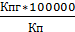 К- коэффициент – количество граждан, получивших вред здоровью (погибших) в результате ненадлежащего содержания общего имущества и предоставления коммунальных услуг ненадлежащего качества в многоквартирных домах, на 100 тыс. граждан, проживающих в городе Когалыме:Кп – количество проживающих граждан в городе Когалыме. Индикативные показатели:Контрольный орган ежегодно осуществляет подготовку доклада о муниципальном контроле с указанием сведений о достижении ключевых показателей и сведений об индикативных показателях муниципального контроля, в том числе о влиянии профилактических мероприятий и контрольных мероприятий на достижение ключевых показателей.проект вносится главой города КогалымаПредседательГлаваДумы города Когалымагорода Когалыма_____________ А.Ю.Говорищева_____________ Н.Н.ПальчиковКатегория рискаПоказатель риска возможного несоблюдения юридическими лицами, индивидуальными предпринимателями обязательных требований, баллыВысокаяболее 0,3Средняяболее 0,1 до 0,3 включительноНизкаядо 0,01 включительно№ п/пНаименование показателейФормула расчета показателя1.Доля выявленных нарушений обязательных требований при проведении плановых и внеплановых контрольных мероприятий Показатель устанавливается в процентах от общего числа проведенных плановых и внеплановых контрольных мероприятий2.Доля юридических лиц, индивидуальных предпринимателей, у которых были устранены нарушения, выявленные в результате проведения контрольных мероприятийОтношение юридических лиц, индивидуальных предпринимателей, у которых были устранены нарушения, выявленные в результате проведения контрольных мероприятий к общему количеству юридических лиц, индивидуальных предпринимателей, у которых были выявлены нарушения в ходе проведения контрольных мероприятий (за исключением предписаний, исполнение которых приостановлено судом) х100. Показатель устанавливается в процентах.3.Доля устраненных выявленных нарушений обязательных требований, выявленных при проведении плановых и внеплановых контрольных мероприятий, (количество выявленных нарушений, доля устраненных нарушений)Показатель устанавливается в процентах от общего числа выявленных нарушений4.Доля выявленных нарушений, выявленных по результатам проведенных контрольных мероприятий без взаимодействия Показатель устанавливается в процентах от общего числа проведенных контрольных мероприятий без взаимодействия Показатель устанавливается в процентах5. Рост индекса качества исполнения контрольных функцийФормула расчета показателя:рост индекса качества исполнения контрольных функций = Пн / П x 100%.  Показатель устанавливается в процентах и учитывает долю проверок, результаты которых были признаны недействительными (Пн), в том числе по решению суда и по предписанию прокуратуры города Когалыма;П - общее количество проведенных проверок.6.Доля отмененных постановлений по делам об административных правонарушениях, целевое значение показателяФормула расчета показателя:доля отмененных постановлений по делам об административных правонарушениях = По / Пап x 100%. Показатель устанавливается в процентах от общего количества постановлений, вынесенных должностными лицами контрольного органа по делам об административных правонарушениях (Пап);По - количество отмененных постановлений по делам об административных правонарушениях7.Доля служащих, выполняющих контрольные функции, целевое значение показателя Формула расчета показателя:Отношение количества служащих, выполняющих контрольные функции, к общему количеству штатной численности контрольных подразделений х 100. Показатель устанавливается в процентах